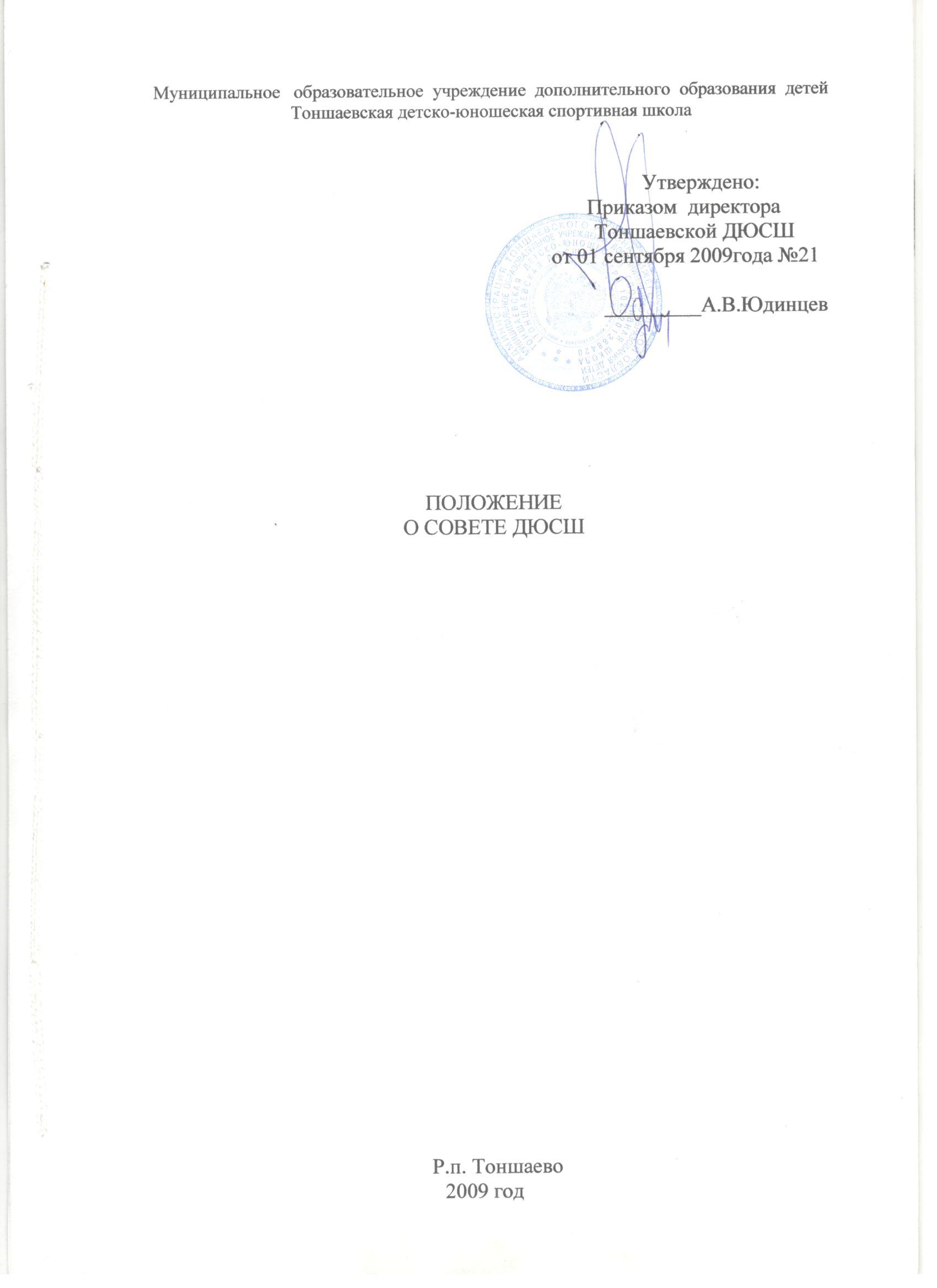     1.  Общие положения.1.1.В целях содействия осуществлению самоуправления, развития инициативы в работе Муниципального образовательного учреждения дополнительного образования  детей Тоншаевской детско-юношеской спортивной  школы (далее  по тексту ДЮСШ), расширению демократических  форм управления создаются органы самоуправления,  т.е. Совет ДЮСШ.                                                                                            1.2. Настоящее  положение разработано в соответствии с Конституцией Российской Федерации, Конвенцией ООН о  правах ребенка, со статьей 35 Закона  Российской Федерации   Об образовании , Типовым положением, Уставом Муниципального образовательного учреждения Тоншаевская ДЮСШ.  Положение определяет порядок формирования  и  количественного  состава Совета, а также порядок его работы и полномочия.  Совет  создан в целях содействия  осуществлению самоуправленческих начал , развитию                                                     инициативы всех участников образовательного  процесса в решении вопросов, касающихся  организации , финансово-хозяйственной деятельности, расширения  коллегиальных, демократических форм управления и воплощения в жизнь государственно-общественных принципов управления.1.3.  Совет ДЮСШ работает в тесном контакте с администрацией и  общественными органами, в соответствии с действующим законодательством.                            2.  Состав и формирование  совета ДЮСШ2.1. Совет ДЮСШ является выборным органом, который представляет интересы всех участников образовательного процесса.                              2.2. Совет  состоит из 9 человек, из них: 3 члена от педагогического коллектива, один из которых директор ДЮСШ, 3 члена от родителей, 3 члена от воспитанников ДЮСШ.                                       2.3.Формирование Совета ДЮСШ, осуществляется в следующем порядке:2.3.1. Кандидаты в члены Совета от педагогического коллектива выбираются на педагогическом совете путем большинства голосов открытым голосованием. Количество кандидатур при  выдвижении не ограничено, но не менее 3человек.                         2.3.2. Кандидаты в члены Совета ДЮСШ от родителей выбираются путем  большинства голосов открытым голосованием на родительских собраниях   по группам.                                       2.3.3. Кандидаты в члены  Совета ДЮСШ  от  воспитанников выбираются  путем открытого голосования на общем собрании воспитанников.  3. Полномочия Совета ДЮСШ.3.1.совместно с  педагогическим советом утверждает основные направления развития  ДЮСШ (Программу развития) ;                                3.2.принимает  локальные акты и вносит необходимые изменения в них;3.3. заслушивает отчеты о работе директора ДЮСШ, заместителей директора и отдельных тренеров-преподавателей;3.4.защищает интересы воспитанников, обеспечивает им социальную поддержку при рассмотрении вопросов, связанных с определением их судьбы;3.5.осуществляет контроль над соблюдением  требований  охраны труда,  здоровья воспитанников и  работников ДЮСШ;3.6. следит  за исполнением трудового законодательства и правил внутреннего трудового распорядка совместно с администрацией  ДЮСШ;3.7.в рамках  действующего  законодательства принимает необходимые меры, ограждающие работников и администрацию ДЮСШ от вмешательства  в их профессиональную деятельность, пресекает любые  попытки командно-административного диктата по отношению к  коллективу ДЮСШ, ограничению его самостоятельности.3.8.вносит предложения, направленные на улучшение работы ДЮСШ, в любой орган самоуправления, администрацию ДЮСШ и  Учредителю.3.9.принимает для  рассмотрения заявления от педагогов, детей, родителей по любым вопросам, связанным с общим управлением ДЮСШ;3.10.определяет количественный состав, порядок избрания членов совета   ДЮСШ, а  также порядок работы и деятельность совета, срок его полномочий;3.11.избирает председателя совета ДЮСШ открытым голосованием из числа его членов;3.12.принимает  решение по иным вопросам жизни ДЮСШ, которые не   оговорены и не регламентированы Уставом ДЮСШ.   4.    Порядок работы4.1.  Совет ДЮСШ избирается сроком на три года.     4.2. Заседание Совета ДЮСШ проводится не реже двух раз в год.                                    4.3. Решения совета ДЮСШ принимаются открытым голосованием,        большинством  голосов и являются правомочными, если на его заседании         присутствовало не менее 2\3 совета.                                                       4.4.Решения Совета ДЮСШ доводятся до сведения всех участников       образовательного процесса и обязательны для выполнения.      4.5. Директор ДЮСШ вправе приостанавливать решения Совета только            в том случае, если имеет место нарушение действующего        законодательства.5.Документация совета ДЮСШ.5.1. Заседания  совета ДЮСШ оформляются протокольно. В книге протоколов фиксируется ход  обсуждения вопросов, выносимых на  совет ДЮСШ, предложения и замечания членов совета.   5.2Протоколы подписываются председателем и секретарем совета.   5.3.Книга протоколов совета ДЮСШ нумеруется постранично,  прошнуровывается, скрепляется подписью и печатью ДЮСШ ,  постоянно хранится в делах школы.   Положение о Совете ДЮСШ принято                                                            Протоколом № 8 от 7 мая 2009 года(на Совете ДЮСШ )    Председатель совета:                                  Юдинцев А.В.Секретарь  совета:                                       Юдинцева С.А.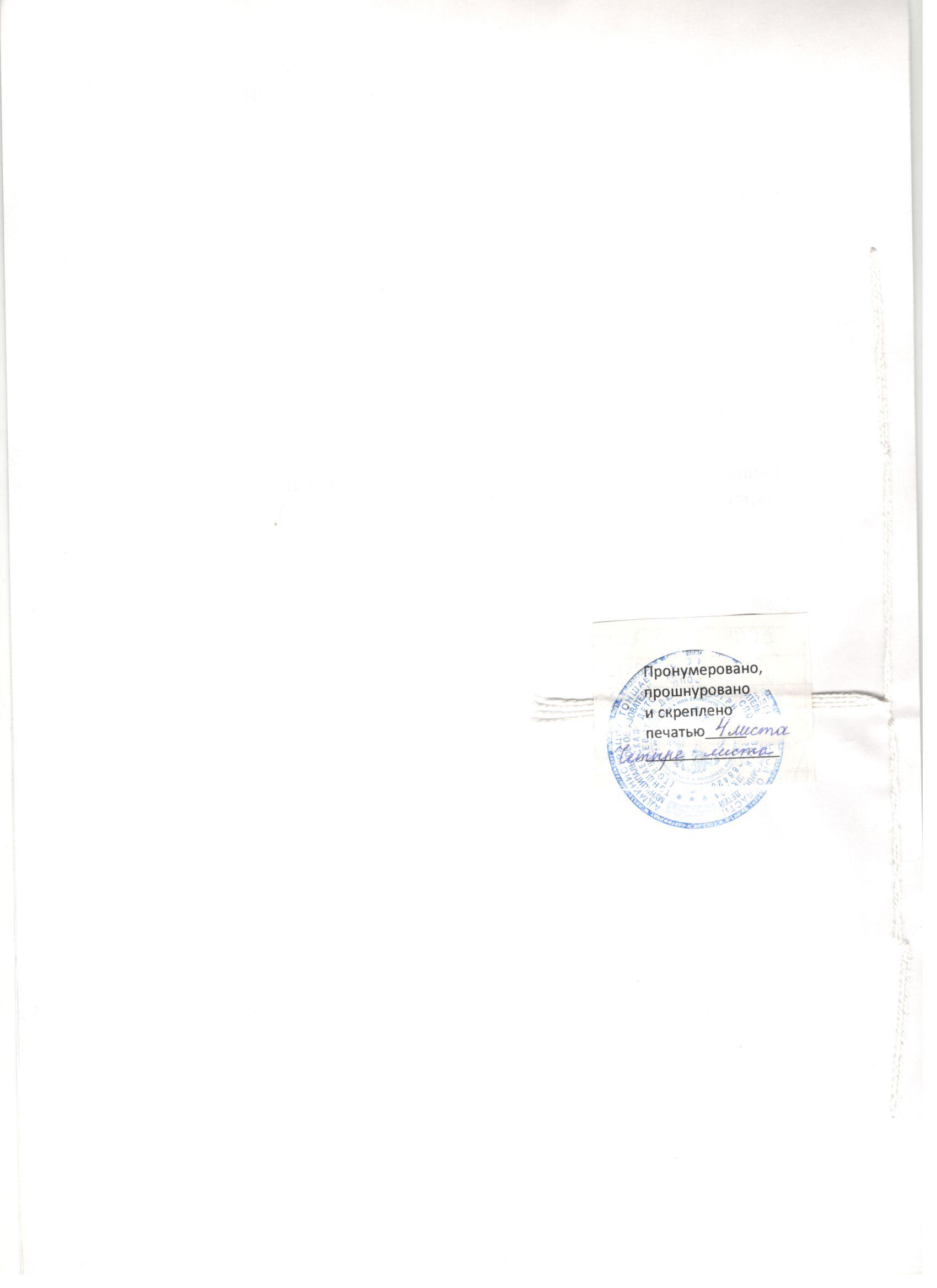 